Verpelét Város Önkormányzat Képviselő-testületének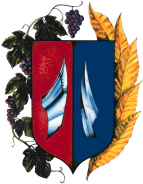 Szociális és Egészségügyi Bizottsága3351 Verpelét, Kossuth Lajos u. 73.7. melléklet a 10/2021.(X.28.) önkormányzati rendelethezKÉRELEMFüzetcsomag biztosításához(NYOMTATOTT NAGYBETŰVEL TÖLTENDŐ KI!)A kérelmező neve: 	Születési neve: 	Születési hely, év, hó, nap: 	Anyja neve: 	Lakóhelye: 	Tartózkodási helye: 	Társadalombiztosítási Azonosító Jele: 	Telefonszáma:	Támogatott gyermek adatai:Születési neve: 	Születési hely, év, hó, nap: 	Anyja neve: 	Lakóhelye: 	Tartózkodási helye: 	Társadalombiztosítási Azonosító Jele: 	A támogatás feltételei:Azon verpeléti lakóhellyel rendelkező tanulók részére, akik tanulmányaikat az Iskola első évfolyamán kezdik meg feltéve, hogy A tanuló családjában az egy főre jutó havi jövedelem nem haladja meg a szociális vetítési alap összegének tízszeresét.A támogatás iránti igény benyújtása:Minden év július 15-től augusztus 15-ig van lehetőség. A határidő elmulasztása jogvesztő.NyilatkozatokBüntetőjogi felelősségem teljes tudatában kijelentem, hogy életvitelszerűen a lakóhelyemen / a tartózkodási helyemen* élek (a megfelelő rész aláhúzandó), a fenti adatok a valóságnak megfelelnek.az egy főre jutó havi jövedelem nem haladja meg a szociális vetítési alap összegének tízszeresét.Tudomásul veszem, hogy a kérelemben és vagyonnyilatkozatban közölt jövedelmi adatok valódiságát a szociális igazgatásról és a szociális ellátásokról szóló 1993. évi III. törvény 10. § -ának (7) bekezdése alapján a szociális hatáskört gyakorló szerv – a NAV és az OEP hatáskörrel és illetékességgel rendelkező igazgatósága útján – ellenőrizheti. Tudomásul veszem, hogy a valótlan adatközlés esetén a támogatás megszüntetésre kerül, és a jogosulatlanul és rosszhiszeműen igénybe vett támogatást a folyósító szerv kamattal megemelt összegben visszakövetelheti. Kijelentem, hogy adatkezelési tájékoztatásban részesültem és az abban foglaltakat tudomásul vettem. Hozzájárulok a kérelemben szereplő adatoknak a szociális igazgatási eljárás során történő felhasználáshoz.Kijelentem, hogy füzetcsomag biztosítása iránti kérelmemben teljes egészében helyt adó döntés ellen fellebbezési jogomról lemondok / nem mondok le.Verpelét, 	kérelmező (törvényes képviselő) aláírásaTÁJÉKOZTATÓ KÉRELEM BENYÚJTÁSÁHOZ SZÜKSÉGES IRATOKRÓLKérelmező személyi igazolványa, lakcímkártyája és TAJ kártyájaA támogatott gyermek lakcím kártyája és TAJ kártyájaA Verpeléti Arany János Általános Iskola és Reményi Ede Alapfokú Művészeti Iskola által kiadott a füzetcsomag biztosítására jogosító igazolás.